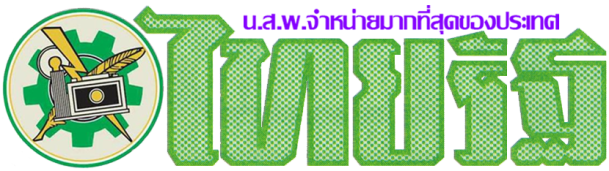 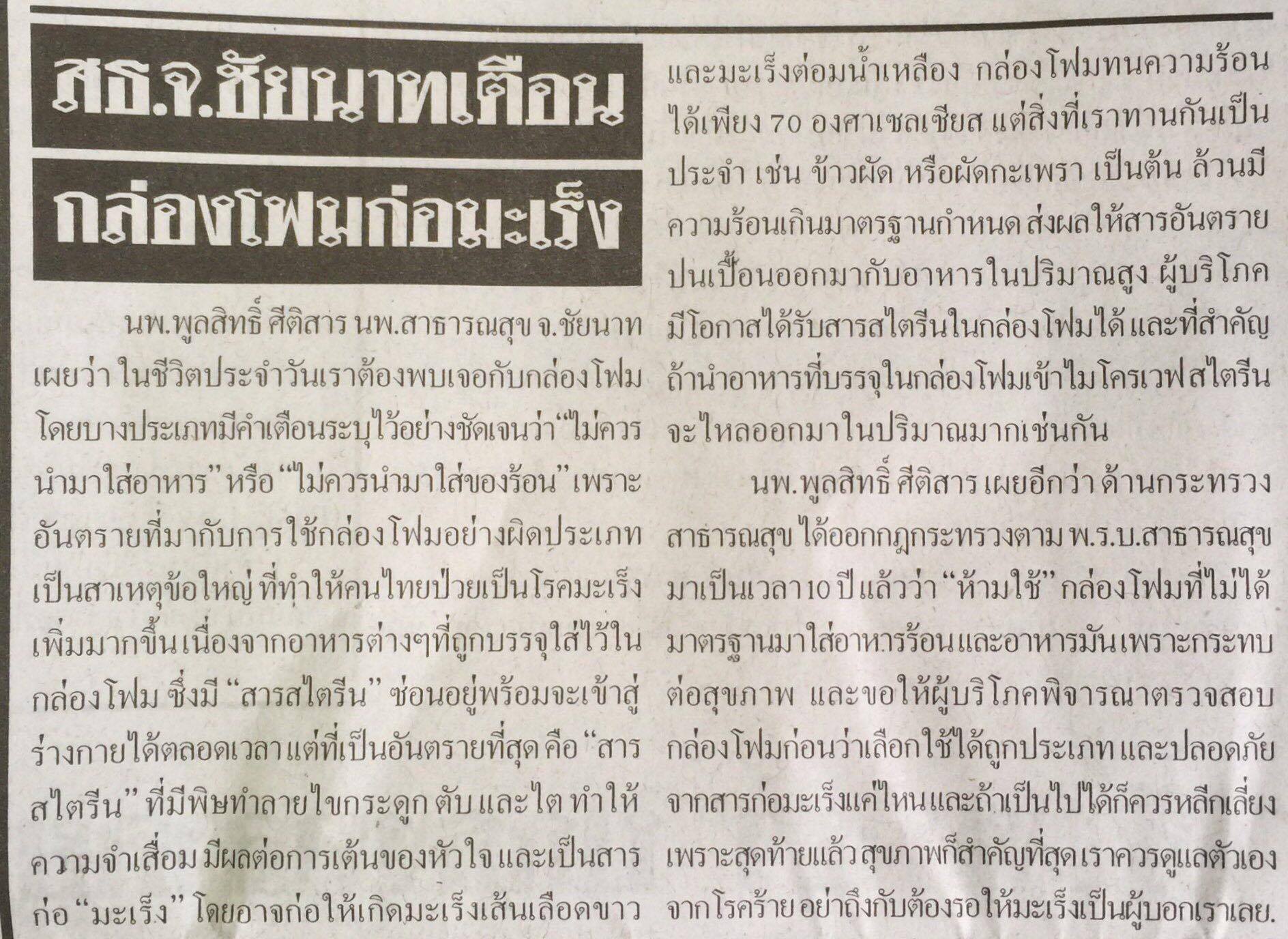 ข่าวประจำวันอังคารที่ 19 มกราคม 2559 (หน้าที่ 10)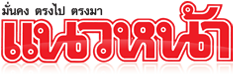 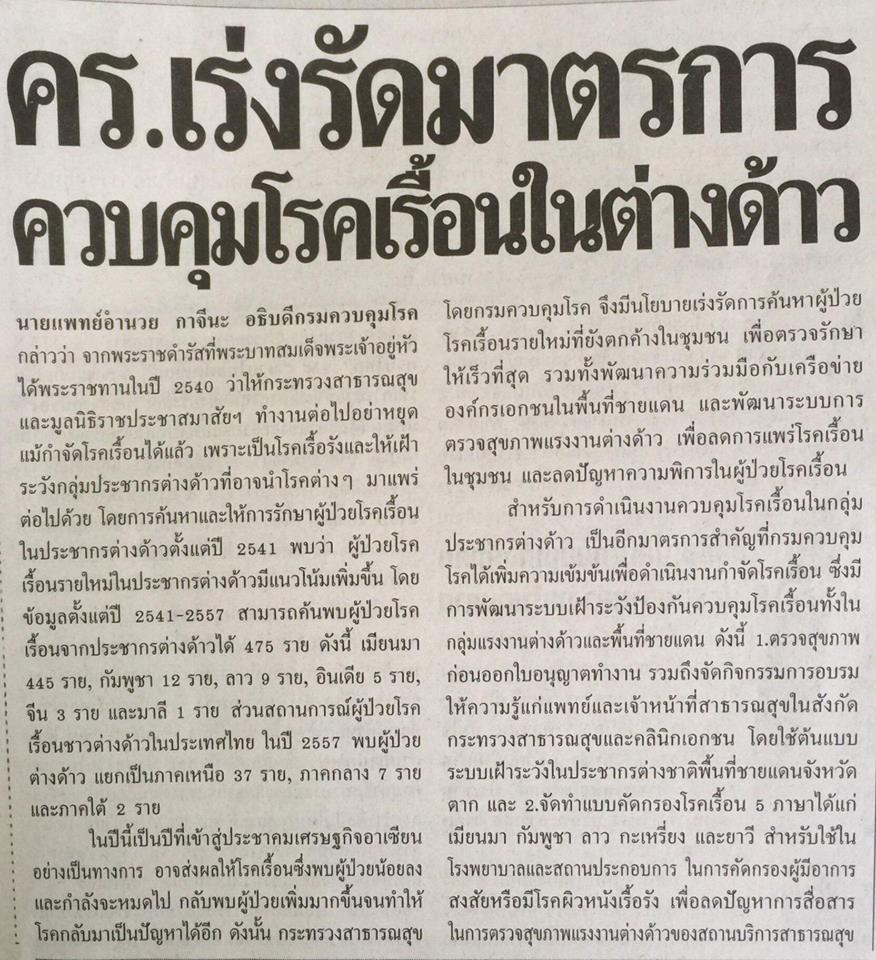 ข่าวประจำวันอังคารที่ 19 มกราคม 2559 (หน้าที่ 21)	ข่าวประจำวันอังคารที่ 19 มกราคม 2559 (หน้าที่ 21)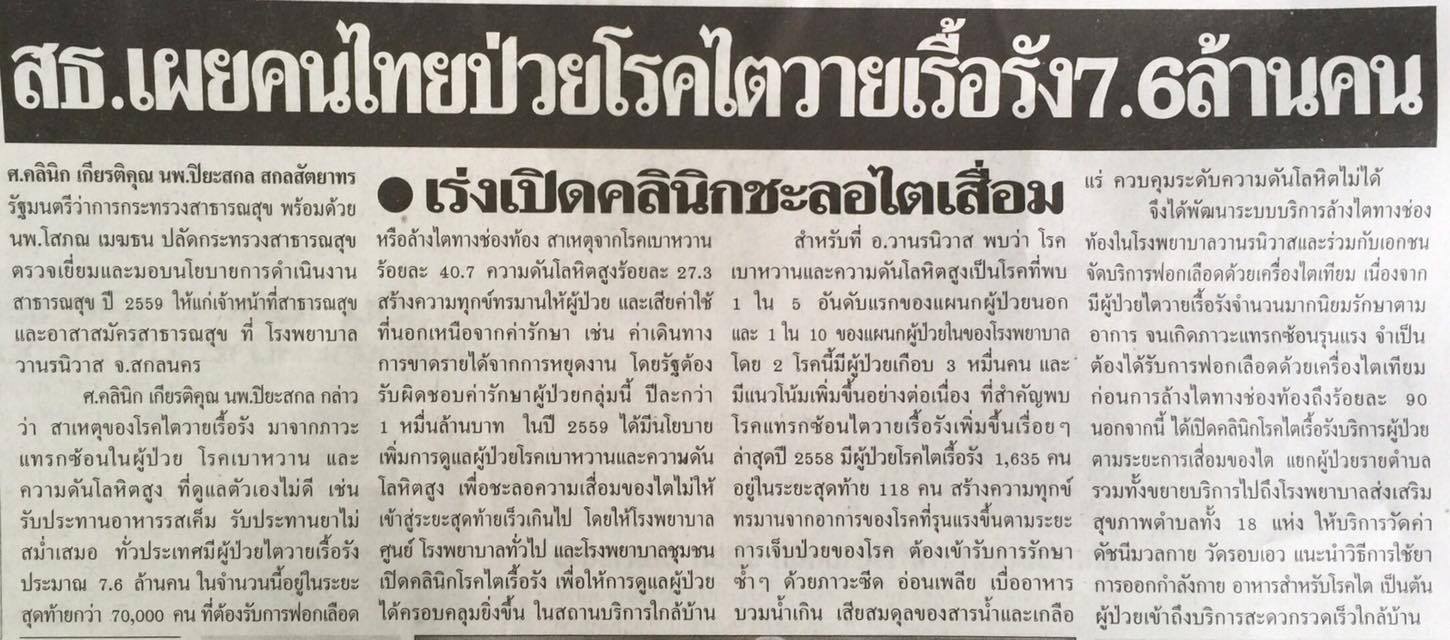 